ЧЕРКАСЬКА ОБЛАСНА РАДАГОЛОВАР О З П О Р Я Д Ж Е Н Н Я08.11.2021                                                                                        № 466-рПро нагородження Почесноюграмотою Черкаської обласної радиВідповідно до статті 55 Закону України «Про місцеве самоврядування
в Україні», рішення обласної ради від 25.03.2016 № 4-32/VІІ «Про Почесну грамоту Черкаської обласної ради» (зі змінами):1. Нагородити Почесною грамотою Черкаської обласної ради:за вагомі досягнення в галузі культури та з нагоди Всеукраїнського дня працівників культури та майстрів народного мистецтва:2. Контроль за виконанням розпорядження покласти на заступника керуючого справами, начальника загального відділу виконавчого апарату обласної ради ГОРНУ Н.В. і управління юридичного забезпечення та роботи з персоналом виконавчого апарату обласної ради.Голова		А. ПІДГОРНИЙГЛУХЕНКОЛюдмилу Іванівну–заступницю директора комунальної установи «Обласний центр народної творчості та культурно-освітньої роботи» Черкаської обласної ради.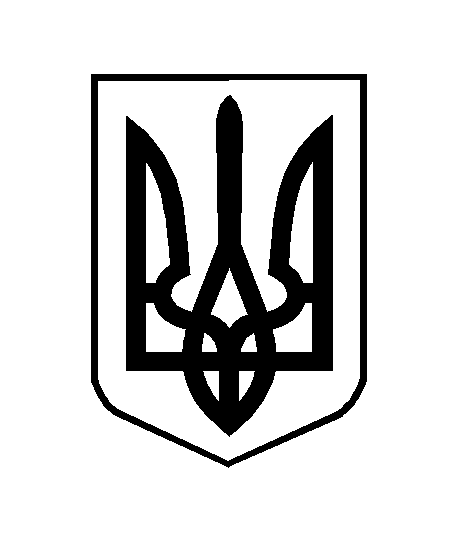 